110年度職工福利業務宣導會活動報名：報名連結 (已報名額滿)https://reurl.cc/a5335Z報名QR-code  (已報名額滿)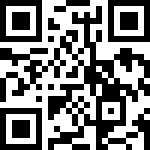 